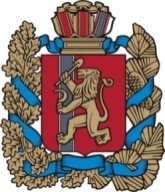 ЧАЙКОВСКИЙ СЕЛЬСКИЙ СОВЕТ ДЕПУТАТОВРЕШЕНИЕ             На основании  заключения управления территориальной политики Губернатора Красноярского края от 20.12.2013 № 24-015789  Чайковский сельский Совет депутатов РЕШИЛ:            Внести в приложение № 1 и 2 Положения об оплате  труда депутатов, выборных должностных лиц, осуществляющих свои полномочия  на постоянной основе, членов выборных органов  местного самоуправления, муниципальных служащих» утверждённое Решением Чайковского сельского Совета депутатов от 31.01.2006 № 7-45 «Об оплате труда депутатов, выборных должностных лиц, осуществляющих свои полномочия на постоянной основе, членов выборных органов местного самоуправления и муниципальных служащих» (в редакции 22.03.2007 № 16-67, от 04.09.2007 № 18-72, от 28.02.2008 № 28-88, от 21.03.2008    № 30-91, от 19.01.2009 № 39-106, от 14.12.2010 № 10-24, от 20.05.2011 № 16-37, от 26.01.2012  № 22-52, от 16.04.2012 № 24-55, 25.10.2012 № 30-75, от 29.10.2012 № 31-76, от 22.04.2013  , от 04.02.2013 № 34-89, от 22.04.2013 № 36-93, от 30.09.2013 № 40-115) следующие изменения: В подпункте 3.2 пункта 3  Приложения 1 слова «глава администрации сельсовета» заменить словами «глава сельсовета»;В пункте 3 приложения 2 слова «муниципальным должностям» заменить словами «должностям муниципальной службы»Контроль за исполнением Решения возложить на постоянную комиссию по бюджету, налогам и сборам (председатель – Г. К. Измалкова).Настоящее Решение  подлежит опубликованию в общественно-политической газете «Земля боготольская» и разместить на официальном сайте администрации Боготольского района в сети Интернет www/.bogotol-r.ru.Глава Чайковского сельсовета, председатель сельского Совета депутатов	                                               В. С. СиняковЧАЙКОВСКИЙ СЕЛЬСКИЙ СОВЕТ ДЕПУТАТОВРЕШЕНИЕ             В соответствии с законом Красноярского края от 27.12.2005 № 17-4356 «О предельных нормативах размеров оплаты труда муниципальных служащих», в редакции законов Красноярского края от 26.12.2006 № 21-5634, от 15.03.2007 № 22-5861, от 25.05.2007 № 1-38, от 10.07.2007 № 2-315, от 25.10.2007 № 3-652, от 20.12.2007  № 4-1128, от 07.02.2008  № 4-1252, от 18.12.2008 № 7-2633, от 24.12.2009 № 9-4311, от 25.03.2010 № 10-4502, от 19.05.2011  № 12-5881, от 11.10.2012  № 3-512) Чайковский сельский Совет депутатов РЕШИЛ:            Внести в приложение № 1 Положения об оплате  труда депутатов, выборных должностных лиц, осуществляющих свои полномочия  на постоянной основе, членов выборных органов  местного самоуправления, муниципальных служащих» утверждённое Решением Чайковского сельского Совета депутатов от 31.01.2006 № 7-45 «Об оплате труда депутатов, выборных должностных лиц, осуществляющих свои полномочия на постоянной основе, членов выборных органов местного самоуправления и муниципальных служащих» (в редакции 22.03.2007 № 16-67, от 04.09.2007 № 18-72, от 28.02.2008 № 28-88, от 21.03.2008    № 30-91, от 19.01.2009 № 39-106, от 14.12.2010 № 10-24, от 20.05.2011 № 16-37, от 26.01.2012  № 22-52, от 16.04.2012 № 24-55, 25.10.2012 № 30-75, от 29.10.2012 № 31-76, от 22.04.2013   № 36-93) следующие изменения: Подпункт 3.2 пункта 3  Оплата труда  выборных должностных лиц изложить в следующей редакции:«3.2. Денежное вознаграждение депутатов, выборных должностных лиц,осуществляющих свои полномочия на постоянной основе, членов выборных органов местного самоуправления составляют:».Подпункт 5.1. пункта 5 Должностные оклады изложить в следующейредакции:«5.1. Размеры должностных окладов муниципальных служащих составляют:».В подпункте 7.1 пункта 7  Надбавки за особые условия муниципальной службы Положения таблицу изложить в следующей редакции:        1.2. В подпункте 9.1. пункта 9 Ежемесячные денежные поощрения Положения таблицу изложить в следующей редакции:Подпункта 16.1 пункта 16 Положения признать утратившим силу с 01.11.2011 года;Подпункт 1.7. пункта 1 решения от 16.04.2012 г. № 24-55 отменить.В пункте 3 Положения  приложения  № 2 абзацы второй третий и четвёртый изложить в редакции: «по главным и ведущим муниципальным должностям – в размере от 10 до 50 процентов должностного оклада»; по старшим и младшим муниципальным должностям – в размере от 10 до 30 процентов должностного оклада.».Контроль за исполнением Решения возложить на постоянную комиссию по бюджету, налогам и сборам (председатель – Г. К. Измалкова).Настоящее  решение   вступает   в   силу  в   день,   следующий   за   днём   его официального опубликования в общественно-политической газете «Земля боготольская» и применяется к правоотношениям, возникшим с 1 октября 2013 года.Глава Чайковского сельсовета, председатель сельского Совета депутатов	                                               В. С. СиняковЧАЙКОВСКИЙ СЕЛЬСКИЙ СОВЕТ ДЕПУТАТОВРЕШЕНИЕ                   В соответствии с  частью 5 статьи 53 Федерального закона от 06.10.2003 № 131-ФЗ «Об общих принципах организации местного самоуправления в российской Федерации», частью 4 статьи 86 Бюджетного кодекса Российской Федерации, частью 2 статьи 22 Федерального закона от 02.03.2007 № 25-ФЗ «О муниципальной службе в Российской Федерации», пунктом 2 статьи 17 Закона Красноярского края от 27.12.2005 № 17-4356 «О предельных нормативах размеров оплаты труда муниципальных служащих» и приведением решения Чайковского сельского Совета депутатов от 31.01.2006 № 7-45 «Об оплате труда депутатов, выборных должностных лиц, осуществляющих свои полномочия на постоянной основе, членов выборных органов местного самоуправления, муниципальных служащих и работников муниципальных учреждений» (в редакции от 22.03.2007 № 17-67, от 04.09.2007 № 18-72, от 28.02.2008 № 28-88, от 21.03.2008 № 30-91, от 19.01.2009 № 39-106, от 14.12.2010 № 10-24, от 26.01.2012 № 22-52, от 16.04.2012 № 24-55, от 25.10.2012 № 30-75, от 29.10.2012 № 31-76) в соответствие с действующим законодательством сельский Совет депутатов РЕШИЛ:Внести в решение Чайковского сельского Совета депутатов от 31.01.2006 № 7-45 «Об оплате труда депутатов, выборных должностных лиц, осуществляющих свои полномочия на постоянной основе, членов выборных органов местного самоуправления, муниципальных служащих и работников муниципальных учреждений» (в редакции от 22.03.2007 № 16-67, от 04.09.2007 № 18-72, от 28.02.2008 № 28-88, от 21.03.2008 № 30-91, от 19.01.2009 № 39-106, от 14.12.2010 № 10-24, от 26.01.2012 № 22-52, от 16.04.2012 № 24-55, от 25.10.2012 № 30-75, от 29.10.2012 № 31-7631.01.2006 № 7-45 «Об оплате труда депутатов, выборных должностных лиц, осуществляющих свои полномочия на постоянной основе, членов выборных органов местного самоуправления, муниципальных служащих и работников муниципальных учреждений» (в редакции от 22.03.2007 № 17-67, от 04.09.2007 № 18-72, от 28.02.2008 № 28-88, от 21.03.2008 № 30-91, от 19.01.2009 № 39-106, от 14.12.2010 № 10-24, от 26.01.2012 № 22-52, от 16.04.2012 № 24-55, от 25.10.2012  № 30-75, от 29.10.2012 № 31-76) 31.01.2006 № 7-45 «Об оплате труда депутатов, выборных должностных лиц, осуществляющих свои полномочия на постоянной основе, членов выборных органов местного самоуправления, муниципальных служащих и работников муниципальных учреждений» (в редакции от 22.03.2007 № 16-67, от 04.09.2007 № 18-72, от 28.02.2008 № 28-88, от 21.03.2008 № 30-91, от 19.01.2009 № 39-106, от 14.12.2010 № 10-24, от 26.01.2012 № 22-52, от 16.04.2012 № 24-55, от 25.10.2012 № 30-75, от 29.10.2012 № 31-76)) следующие изменения: В наименование решения слова  «и работников муниципальных учреждений» исключить; в подпункт 15.1  пункта 15 слова «предельный» и «предельного» исключить;раздел 15 Положения «Размер оплаты труда работников муниципальных учреждений» исключить.2. Контроль за исполнением настоящего Решения возложить на постоянную комиссию по бюджету, финансам, налогам и сборам.3. Настоящее Решение  подлежит опубликованию в общественно-политической газете г. Боготола и Боготольского района «Земля боготольская».Глава Чайковского сельсовета, председатель сельского Совета депутатов	                                               В. С. Синяков                                              РОССИЙСКАЯ ФЕДЕРАЦИЯКРАСНОЯРСКИЙ КРАЙБОГОТОЛЬСКИЙ РАЙОНЧАЙКОВСКИЙ СЕЛЬСКИЙ СОВЕТ ДЕПУТАТОВРЕШЕНИЕ пос. Чайковский       В соответствии с законами Красноярского края от 27.12.2005 г. № 17-4356 «О предельных нормативах размеров оплаты труда муниципальных служащих», в редакции законов Красноярского края от 26.12.2006 г. № 21-5634, от 15.03.2007 г. № 22-5861, от 25.05.2007 г. № 1-38, от 10.07.2007 г. № 2-315, от 25.10.2007 г. № 3-652, от 20.12.2007 г. № 4-1128, от 07.02.2008 г. № 4-1252, от 18.12.2008 г. № 7-2633, от 24.12.2009  № 9-4311, от 25.03.2010 г.№ 10-4502, от 19.05.2011  № 12-5881, от 11.10.2012  № 3-512) и  от 27.12.2005 № 17-4354 «О Реестре должностей муниципальной службы» Чайковский сельский Совет депутатов РЕШИЛ:Внести  в приложение 1 Положения об оплате труда депутатов, выборных должностных лиц, осуществляющих свои полномочия на постоянной основе, членов выборных органов местного самоуправления и муниципальных служащих утверждённое Решением Чайковского сельского Совета депутатов от 31.01.2006  № 7-45 (в редакции 22.03.2007 № 16-67, от 04.09.2007 № 18-72, от 28.02.2008 № 28-88, от 21.03.2008 № 30-91, от 19.01.2009 № 39-106, от 14.12.2010 № 10-24, от 20.05.2011 № 16-37, от 26.01.2012  № 22-52, от 16.04.2012 № 24-55, от 25.10.2012 № 30-75, от 29.10.2012 № 31-76) следующие изменения:1.1. В подпункте 2.1. пункт 2 «Классификация муниципального образования»  слова «(муниципальные районы с численностью населения 1,5 тысяч человек)» заменить словами (в соответствии со статьёй 2 Закона Красноярского края от 27.12.2005 № 17-4356 «О предельных нормативах размеров оплаты труда муниципальных служащих»);      1.2. В таблице подпункта 3.2. пункта 3 Оплата труда выборных должностных лиц слово «администрации» исключить; В подпункте 7.2. пункта 7 Надбавка за особые условия муниципальной службы слова «согласно приложению 2» исключить; В подпункте 16.1 пункта 16 Переходное положение слова «До принятия закона края, регулирующего вопросы определения стажа муниципальной службы, стаж муниципальной службы исчисляется в соответствии с указом Президента Российской Федерации, регулирующим порядок исчисления стажа государственной гражданской службы» заменить словами «со статьёй 10 закона Красноярского края от 24.04.2008 № 5-1565 «Об особенностях правового регулирования муниципальной службы в Красноярском крае»».Контроль за исполнением настоящего решения возложить на постоянную комиссию по бюджету, финансам, налогам и сборам.Настоящее Решение вступает в законную силу в день, следующий за днем официального опубликования в общественно – политической газете «Земля Боготольская».Глава Чайковского сельсовета, председатель сельского Совета депутатов	                                               В. С. СиняковРОССИЙСКАЯ ФЕДЕРАЦИЯКРАСНОЯРСКИЙ КРАЙБОГОТОЛЬСКИЙ РАЙОНЧАЙКОВСКИЙ СЕЛЬСКИЙ СОВЕТ ДЕПУТАТОВРЕШЕНИЕ пос. ЧайковскийО внесении изменений в Решение Чайковского сельского Совета депутатов от 31.01.2006 г. № 7-45 «Об оплате труда депутатов, выборных должностных лиц, осуществляющих свои полномочия на постоянной основе, членов выборных органов местного самоуправления и муниципальных служащих»            В соответствии с законом Красноярского края от 27.12.2005 № 17-4356 «О предельных нормативах размеров оплаты труда муниципальных служащих», в редакции законов Красноярского края от 26.12.2006 № 21-5634, от 15.03.2007 № 22-5861, от 25.05.2007 № 1-38, от 10.07.2007 № 2-315, от 25.10.2007 № 3-652, от 20.12.2007  № 4-1128, от 07.02.2008  № 4-1252, от 18.12.2008 № 7-2633, от 24.12.2009 № 9-4311, от 25.03.2010 № 10-4502, от 19.05.2011  № 12-5881, от 11.10.2012  № 3-512) Чайковский сельский Совет депутатов РЕШИЛ:            Внести в приложение № 1 Положения об оплате  труда депутатов, выборных должностных лиц, осуществляющих свои полномочия  на постоянной основе, членов выборных органов  местного самоуправления, муниципальных служащих» утверждённое Решением Чайковского сельского Совета депутатов от 31.01.2006 № 7-45 «Об оплате труда депутатов, выборных должностных лиц, осуществляющих свои полномочия на постоянной основе, членов выборных органов местного самоуправления и муниципальных служащих» (в редакции 22.03.2007 № 16-67, от 04.09.2007 № 18-72, от 28.02.2008 № 28-88, от 21.03.2008 № 30-91, от 19.01.2009 № 39-106, от 14.12.2010 № 10-24, от 20.05.2011 № 16-37, от 26.01.2012  № 22-52, от 16.04.2012 № 24-55) следующие изменения: Подпункт 3.2 пункта 3  Оплата труда  выборных должностных лиц изложить в следующей редакции:«3.2. Денежное вознаграждение депутатов, выборных должностных лиц,осуществляющих свои полномочия на постоянной основе, членов выборных органов местного самоуправления составляют:».Подпункт 5.1. пункта 5 Должностные оклады изложить в следующейредакции:«5.1. Размеры должностных окладов муниципальных служащих составляют:».Контроль за исполнением Решения возложить на постоянную комиссию по бюджету, налогам и сборам.Настоящее  решение   вступает   в   силу  в   день,   следующий   за   днём   его официального опубликования в общественно-политической газете «Земля боготольская и применяется к правоотношениям, возникшим с 1 октября 2012 года.»Глава Чайковского сельсовета:                                                                      В. С. СиняковРОССИЙСКАЯ ФЕДЕРАЦИЯКРАСНОЯРСКИЙ КРАЙБОГОТОЛЬСКИЙ РАЙОНЧАЙКОВСКИЙ СЕЛЬСКИЙ СОВЕТ ДЕПУТАТОВРЕШЕНИЕ пос. Чайковский         В соответствии с Законом Красноярского края от 24.12.2004 № 13-2823 «Об оплате труда работников краевых государственных учреждений» (в редакции Законов Красноярского края от 20.12. 2005  № 17-4318, от 23.05.2006  № 18-4721, от 08.12.2006  № 20-5482, от 10.07.2007 № 2-295, от 06.12.2007 № 3-778, от 07.02.2008 № 4-1248, от 18.12.2008 № 7-2629, от 29.10.2009 № 9-3864, от 24.12.2009 № 9-4281, от 11.11.2010 № 11-5225, от 25.11.2010 № 11-5339, от 06.10.2011 № 13-6172, от 10.11.2011 № 13-6339, от 19.04.2012 № 2-199, от 11.10.2012 № 3-516) Чайковский сельский Совет депутатов РЕШИЛ:1. Внести в Решение Чайковского сельского Совета депутатов от 26.11.2010 № 9-21 «Об оплате труда работников органов местного самоуправления, муниципальных учреждений Чайковского сельсовета» (в редакции от 17.10.2011 № 19-45)  следующие изменения:1.1. в приложении к Решению Чайковского сельского Совета депутатов от 26.11.2010 № 9-21 «Об оплате труда работников органов местного самоуправления, муниципальных учреждений Чайковского сельсовета» в абзаце втором  пункта 9 раздела 3 слова «5426 рублей» заменить словами «5752 рубля». 	2. Контроль над исполнением настоящего Решения возложить на постоянную комиссию по бюджету, финансам, налогам и сборам.3. Настоящее Решение вступает в силу в день, следующий за днем его официального опубликования в  общественно-политической газете «Земля боготольская» и применяется к правоотношениям, возникшим с 1 октября 2012 года.       Глава Чайковского сельсовета                                                                             В. С. СиняковРОССИЙСКАЯ ФЕДЕРАЦИЯКРАСНОЯРСКИЙ КРАЙБОГОТОЛЬСКИЙ РАЙОНЧАЙКОВСКИЙ СЕЛЬСКИЙ СОВЕТ ДЕПУТАТОВРЕШЕНИЕ (проект)пос. ЧайковскийО внесении изменений в Решение Чайковского сельского Совета депутатов от 31.01.2006 г. № 7-45 «Об оплате труда депутатов, выборных должностных лиц, осуществляющих свои полномочия на постоянной основе, членов выборных органов местного самоуправления и муниципальных служащих»            В соответствии со статьями 86 и 53 Бюджетного Кодекса Российской Федерации, Федерального закона от 06.10.2003 г. № 131-ФЗ «Об общих принципах организации местного самоуправления в Российской Федерации», заключением управления территориальной политики Губернатора Красноярского края от 25.07.2012 г. № 24-08210 по нормативному правовому акту  на Решение Чайковского сельского Совета депутатов от 31.01.2006 г. № 7-45 «Об оплате труда депутатов, выборных должностных лиц, осуществляющих свои полномочия на постоянной основе, членов выборных органов местного самоуправления и муниципальных служащих» (в редакции 22.03.2007 г. № 16-67, от 04.09.2007 г. № 18-72, от 28.02.2008 г. № 28-88, от 21.03.2008 г. № 30-91, от 19.01.2009 г. № 39-106, от 14.12.2010 г. № 10-24, от 20.05.2011 г. № 16-37, от 26.01.2012 г. № 22-52, от 16.04.2012 г. 24-55)  сельский Совет депутатов РЕШИЛ:        1. Внести в Решение Чайковского сельского Совета депутатов от 31.01.2006 г. № 7-45 «Об оплате труда депутатов, выборных должностных лиц, осуществляющих свои полномочия на постоянной основе, членов выборных органов местного самоуправления и муниципальных служащих» (в редакции 22.03.2007 г. № 16-67, от 04.09.2007 г. № 18-72, от 28.02.2008 г. № 28-88, от 21.03.2008 г. № 30-91, от 19.01.2009 г. № 39-106, от 14.12.2010 г. № 10-24, от 20.05.2011 г. № 16-37, от 26.01.2012 г. № 22-52, от16.04.2012 г. № 24-55) следующие изменения и дополнения:        1.1. В таблице подпункта 3.2. пункта 3 Оплата труда выборных должностных лиц после слова «Глава» слова «сельской администрации» заменить словами «администрации сельсовета».        1.2. В  решении от 20.05.2011 г. 16-37 после слов подпункт 3.3  пункта цифру «2» заменить цифрой «3».        1.1. В подпункте 7.1 пункта 7  Надбавки за особые условия муниципальной службы Положения таблицу изложить в следующей редакции:        1.2. В подпункте 9.1. пункта 9 Ежемесячные денежные поощрения Положения таблицу изложить в следующей редакции:        1.3.  В подпункте 14.1 пункта 14 после слова «увеличение» кавычку «»» заменить скобкой «)»        1.4.  Пункт 15 Положения «Размер оплаты труда работников муниципальных учреждений» исключить.        1.5. В подпункте 15.1 пункта 15 Формирование фонда оплаты труда  выборных должностных лиц  и муниципальных служащих  слово «Предельный» исключить;        1.6. Подпункт 1.7. пункта 1 решения от 16.04.2012 г. № 24-55 отменить.        1.7. Подпункта 16.1 пункта 16 Положения признать утратившим силу с 01.11.2011 года;        1.8. В пункте 3 Положения  приложения  № 2 абзацы второй третий и четвёртый изложить в редакции:         «по главным и ведущим муниципальным должностям – в размере от 10 до 50 процентов должностного оклада»            по старшим и младшим муниципальным должностям – в размере от 10 до 30 процентов должностного оклада.».       2.  Признать утратившими силу решение Чайковского сельского Совета депутатов от 31.01.2006 г. № 7-45 «Об оплате труда депутатов, выборных должностных лиц, осуществляющих свои полномочия на постоянной основе, членов выборных органов местного самоуправления и муниципальных служащих» (в редакции решений Чайковского сельского Совета депутатов о внесении изменений и дополнений в решение от 31.01.2006 г. № 7-45 «Об оплате труда депутатов, выборных должностных лиц, осуществляющих свои полномочия на постоянной основе, членов выборных органов местного самоуправления и муниципальных служащих» от 22.03.2007 г. № 16-67, от 04.09.2007  № 18-72, от 28.02.2008 г. № 28-88, от 21.03.2008  № 30-91, от 19.01.2009  № 39-106, от 14.12.2010  № 10-24, от 20.05.2011  № 16-37, от 26.01.2012  № 22-52, от 16.04.2012, № 24-55, от  10.2012 №)       3. Настоящее Решение вступает в законную силу в день, следующий за днем официального опубликования в общественно – политической газете г. Боготола и Боготольского района «Земля Боготольская».Глава сельсовета:                                                                                                     В. С. Синяков     7. Надбавка за особые условия муниципальной службы         7.1. Размеры ежемесячной надбавки за особые условия муниципальной службы составляют:         7.2. Порядок и условия установления надбавки за особые условия муниципальной службы определяются в соответствии с Положением о порядке выплаты ежемесячных надбавок за особые условия муниципальной службы муниципальным служащим органов местного самоуправления Чайковского сельсовета согласно приложению 2.         8. Ежемесячная надбавка за выслугу лет        8.1. Ежемесячная надбавка за выслугу лет на муниципальной службе к должностному окладу составляет:               а) при стаже муниципальной службы от 1 года до 5 лет   – 10 процентов;               б) при стаже муниципальной службы от 5 лет до 10 лет   – 15 процентов;               в) при стаже муниципальной службы от 10 лет до 15 лет – 20 процентов;               г) при стаже муниципальной службы свыше 15 лет          – 30 процентов.        9. Ежемесячное денежное поощрение        9.1. Размер ежемесячного денежного поощрения составляет:          14. Индексация размера оплаты труда           14.1. Индексация (увеличение) размера оплаты труда выборных должностных лиц и муниципальных служащих осуществляется в соответствии с законом края о краевом бюджете на соответствующий финансовый год, путём внесения изменений в настоящее Положение.          15. Формирование фонда оплаты труда выборных должностных лиц и муниципальных служащих          15.1. Размер фонда  оплаты труда  главы сельсовета формируется из расчёта 24-кратного среднемесячного предельного размера денежного вознаграждения главы сельсовета с учётом средств на выплату районного коэффициента, процентной надбавки к заработной плате за стаж работы в районах Крайнего Севера, в приравненных к ним местностях и иных местностях края с особыми климатическими условиями.          16. Переходное положение          16.1. До принятия закона края, регулирующего вопросы определения стажа муниципальной службы, стаж муниципальной службы исчисляется в соответствии с указом Президента Российской Федерации, регулирующим порядок исчисления стажа государственной гражданской службы.  от  24 декабря 2013 г.         пос. Чайковский            №  43-123О внесении изменений в Решение Чайковского сельского Совета депутатов от 31.01.2006 г. № 7-45 «Об оплате труда депутатов, выборных должностных лиц, осуществляющих свои полномочия на постоянной основе, членов выборных органов местного самоуправления и муниципальных служащих»от  30 сентября 2013 г.         пос. Чайковский            №  40-115О внесении изменений в Решение Чайковского сельского Совета депутатов от 31.01.2006 г. № 7-45 «Об оплате труда депутатов, выборных должностных лиц, осуществляющих свои полномочия на постоянной основе, членов выборных органов местного самоуправления и муниципальных служащих»Наименование должностиРазмер денежного вознаграждения, в руб.Глава администрации сельсовета9337Депутат, осуществляющий свои полномочия на постоянной основе2748Наименование должностиРазмер денежного содержания, в руб.Специалист первой категории2508Группа должностиРазмер надбавок за особые условия муниципальной службы (процентов должностного оклада)Главная и ведущая 10-50Старшая и младшая10-30Группа должностиРазмер денежного поощрения  (должностных окладов)Главная и ведущая 1,45-2,1Старшая и младшая1,0-1,45от  22 апреля 2013 г.          пос. Чайковский                    № 36-93О внесении изменений и дополнений в решение Чайковского сельского Совета депутатов от 31.01.2006 № 7-45 «Об оплате труда депутатов, выборных должностных лиц, осуществляющих свои полномочия на постоянной основе, членов выборных органов местного самоуправления, муниципальных служащих и работников муниципальных учреждений»от 04 февраля 2013 г.№ 34-89О внесении изменений в Решение Чайковского сельского Совета депутатов от 31.01.2006 № 7-45 «Об оплате труда депутатов, выборных должностных лиц, осуществляющих свои полномочия на постоянной основе, членов выборных органов местного самоуправления и муниципальных служащих»от 25 октября 2012 г.№ 30-75Наименование должностиРазмер денежного вознаграждения, в руб.Глава администрации сельсовета7375Депутат, осуществляющий свои полномочия на постоянной основе2604Наименование должностиРазмер денежного содержания, в руб.Специалист первой категории2377Специалист второй категории1953от 25 октября 2012 г.                № 30-74 О внесении изменений в решение Чайковского сельского   Совета   депутатов   от    26.11.2010  № 9-21 «Об  оплате труда  работников органов           местного  самоуправления, муниципальных    учреждений     Чайковского сельсовета»от  2012 г.№ Группа должностиРазмер надбавок за особые условия муниципальной службы (процентов должностного оклада)Главная и ведущая 10-50Старшая и младшая10-30Группа должностиРазмер денежного поощрения  (должностных окладов)Главная и ведущая 1,45-2,1Старшая и младшая1,0-1,45Группа должностиРазмер надбавок за особые  условия муниципальной службы (процентов должностного оклада)Главная и ведущая10-50Старшая и младшая10-30Группа должностиРазмер денежного поощрения(должностных окладов)Главная и ведущая1,45-2,1Старшая и младшая1,0-1,45